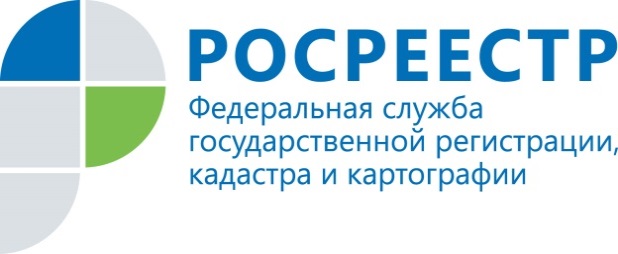 ПРЕСС-РЕЛИЗПриморский Росреестр: в текущем году приморцы зарегистрировали в 3 раза больше прав.Владивосток, 7 августа 2018 года, – Управление Росреестра по Приморскому краю (далее - Управление) подвело итоги по основным показателям регистрационной деятельности за январь-июнь 2018 года. За январь-июнь Управлением всего было принято 151 165 заявлений на государственную регистрацию, что на 7% меньше, чем в аналогичном периоде 2017 года. Продолжается рост подачи документов на государственную регистрацию права в электронном виде через официальный сайт Росреестра.  Об этом свидетельствуют следующие данные – за полгода уже 11674 заявления на гос.регистрацию поступило в электронном виде (что на 185% больше, чем в аналогичном периоде 2017 г.)Продолжается рост числа принятых заявлений на государственную регистрацию прав, поданных через офисы МФЦ. За полгода сотрудники МФЦ приняли 99 356 заявлений на государственную регистрацию прав (это на 7% больше, чем в прошлом году).Количество зарегистрированных прав, сделок, ограничений в целом, зарегистрированных ведомством за 6 мес. текущего года, составило 140 344. Это на 0,7% меньше показателя прошлого года. Из этого числа количество зарегистрированных сделок составляет – 14726, что на 13 % больше, чем в прошлом году, а количество зарегистрированных прав – 105 384 (на 24,9% больше, чем в 2017 г). Количество зарегистрированных ограничений (обременений) прав за январь-июнь составило 40349 (меньше на 8%, чем в аналогичном периоде прошлого года).О РосреестреФедеральная служба государственной регистрации, кадастра и картографии (Росреестр) является федеральным органом исполнительной власти, осуществляющим функции по государственной регистрации прав на недвижимое имущество и сделок с ним, по оказанию государственных услуг в сфере ведения государственного кадастра недвижимости, проведению государственного кадастрового учета недвижимого имущества, землеустройства, государственного мониторинга земель, навигационного обеспечения транспортного комплекса, а также функции по государственной кадастровой оценке, федеральному государственному надзору в области геодезии и картографии, государственному земельному надзору, надзору за деятельностью саморегулируемых организаций оценщиков, контролю деятельности саморегулируемых организаций арбитражных управляющих. Подведомственными учреждениями Росреестра являются ФГБУ «ФКП Росреестра» и ФГБУ «Центр геодезии, картографии и ИПД». В ведении Росреестра находится ФГУП «Ростехинвентаризация – Федеральное БТИ». 2018 год – юбилейный для Росреестра, так как в этом году ведомство отмечает 10-летие образования Росреестра на территории соответствующих субъектов Российской Федерации и 20-летие создания в Российской Федерации системы государственной регистрации прав на недвижимое имущество и сделок с ним.Территориальным отделом Росреестра в Приморском крае руководит с декабря 2004 года Евгений Александрович Русецкий.Контакты для СМИПомощник руководителя Управления Росреестра по Приморскому краю по СМИ  Софья Новикова+7 (423) 241-30-58
25press_rosreestr@mail.ruhttps://rosreestr.ru/  690091, Владивосток, ул. Посьетская, д. 48